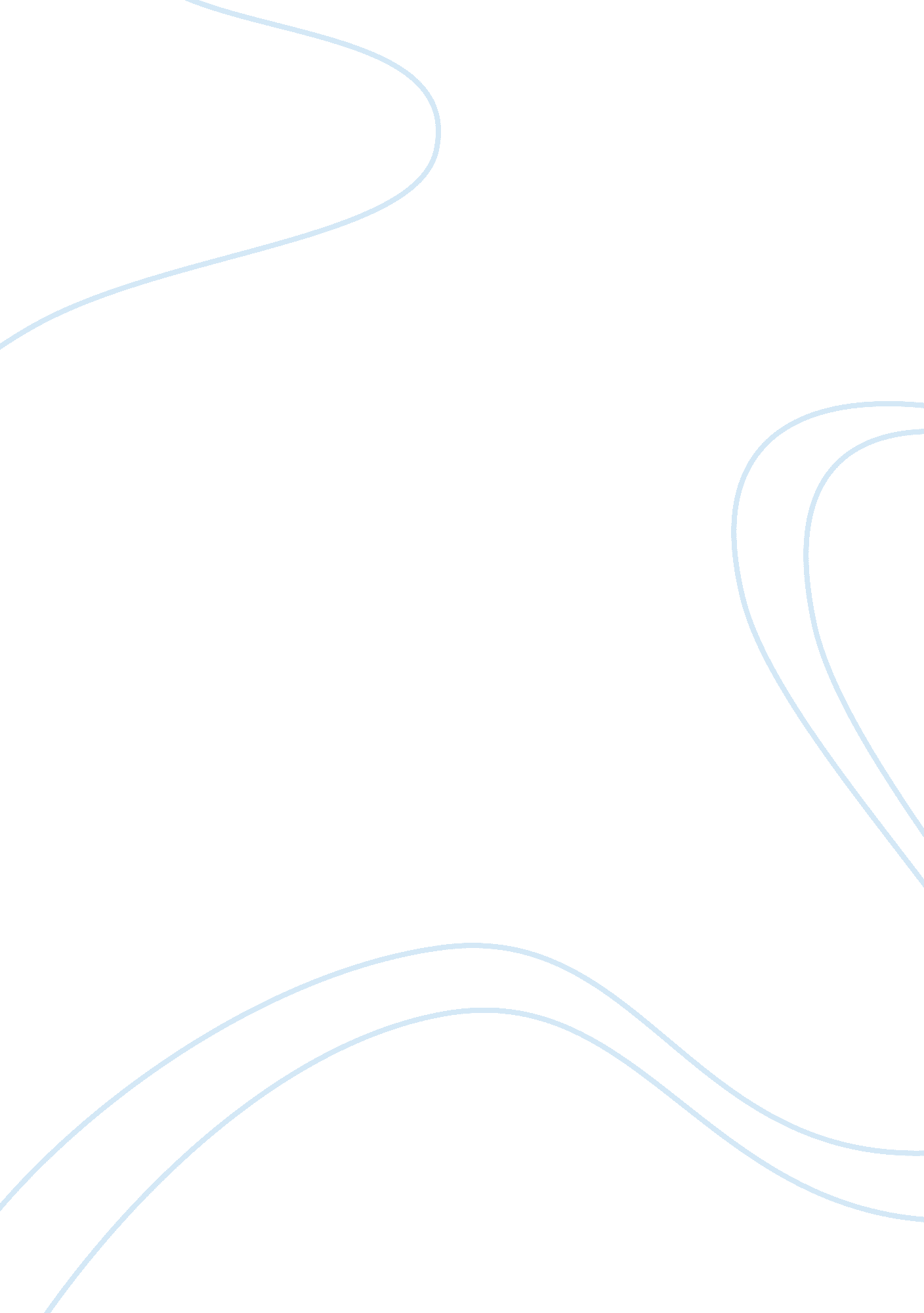 Ethical issues in businessBusiness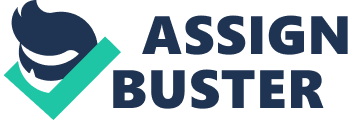 ﻿Ethical Issues In Business 
The issue of environmental responsibility and sustainability should always be embraced by all the people in the society. It is important to note that the issue of environmental responsibility and sustainability should not be compromised on the basis of financial gains (Tittle, 31). In all the companies as well as organizations, it is of crucial significance to note that all operations and practices should always conform to environmental considerations relevant to conservation and sustainability. It is illegal for companies to continue polluting the environment with their operations and practices. Such companies should be responsible for all the punitive measures levied against them by the governmental authorities for failure to observe environmental health and conservation in their practices (Ferrel et al, 67). 
In the case presented, it is prudent to note that Jared had realized that there was a very big problem with the company’s disposal system. Relevant to the above, he had already addressed some problems associated with the cause. Moreover, he has also set in place several procedures to employ in the future in order to ensure that the problem does not happen again. Following the above, it is important to acknowledge the fact that Jared has shown a strong element of environmental responsibility and conservation. This is aimed at achieving environmental sustainability. 
Relevant to the above, it is important for Darwin Chemical Company to report something credible, logical and rational to the authorities about the situation without any fear of the consequences that may follow. The company should report that they suspect some waste products may have been infiltrating into the water bodies surrounding several industries and companies. However, the DCC holds in its values and virtues the notion that “ it should be a responsibility of all the industries to ensure that all their operations are ecologically friendly. This is because compromising the environmental health is associated with the compromise to human health and another biodiversity”. In this regard, the Darwin Chemical Company should request the authorities to allow them to conduct some chemical and physical assessments within their surrounding environments, especially the river in question. The report should entail the company’s acceptance to bear all the responsibilities relevant to the findings of the assessment, including offering to clean up the river, as well as, be ready to be responsible for all punitive measures that may be proposed by the authorities. This is necessary for ensuring that the company values the environment, its health and the health of all its users alongside their financial-oriented industrial practices. This action is most likely to stop the issue of chemical poisoning to the aquatic organisms, as well as, reduce their effects on human beings who depend on such water sources, and who undeniably form part of the customers of the company's products. 
Works Cited 
Ferrell, O C, John Fraedrich, and Linda Ferrell. Business Ethics: Ethical Decision Making and Cases: 2009 Update. Mason, OH: South-Western Cengage Learning, 2010. Print. 
Tittle, Peg. Ethical Issues in Business: Inquiries, Cases, and Readings. Peterborough, Ont: Broadview Press, 2000. Print. 